Please replace all highlighted areas with your customer and company information and delete these instructions please.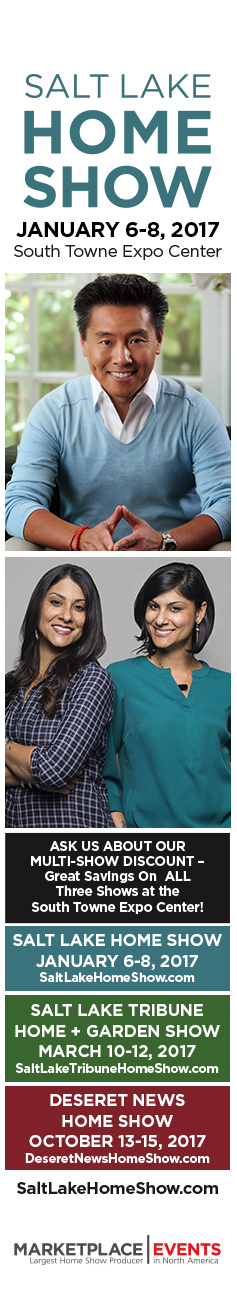 Date, Jane Johnson	1234 Any Where DriveAnywhere, USA                           Dear Jane,                                    Please accept this invitation to join us at the Salt Lake Home Show Jan 6-8, 2017 happening at the South Towne Expo Center. Find innovative products, new ideas, practical advice and great deals with hundreds of industry experts all under one roof! 3 DAYS ONLY to shop, compare, and save!HGTV'S DESIGNER VERN YIP
One room at a time, Vern Yip is designing his way across America, having knocked down walls and made over countless homes and restaurants during his four seasons on TLC's Trading Spaces and during his over ten years as one of HGTV’s most recognizable designers. Vern has spread the word on digital home makeovers through AOL and worked hand-in-hand with companies such as Microsoft, Procter & Gamble, Kraft, Newell Rubbermaid, Delta, and Porsche.
Don’t miss Vern Saturday January 7th,HGTV'S LISTED SISTERS
Identical twins Alana and Lex are the ultimate combination when it comes to real estate and home design. With realtor Alana’s endless knowledge of the housing market and designer Lex’s fearless creative style, these sisters are helping their clients renovate their homes into hot properties so they can sell them for a premium and move into their dream location. Alana and Lex are the stars of the upcoming HGTV show, Listed Sisters.  
The sisters will be on stage Friday, January 6th and Saturday, January 7thPlease bring this letter with you to the south entrance for TWO free entries (a $22 value) courtesy of (Insert your company name here along with any other show special or company information you wish)  This letter MUST be surrendered at the entrance - located in the South Lobby at the South Towne Expo center. If you have any questions before the show, please feel free to call me (Insert your contact information)I look forward to seeing you at the show!Sincerely,(Your name & company here           )  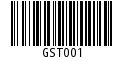 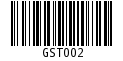 